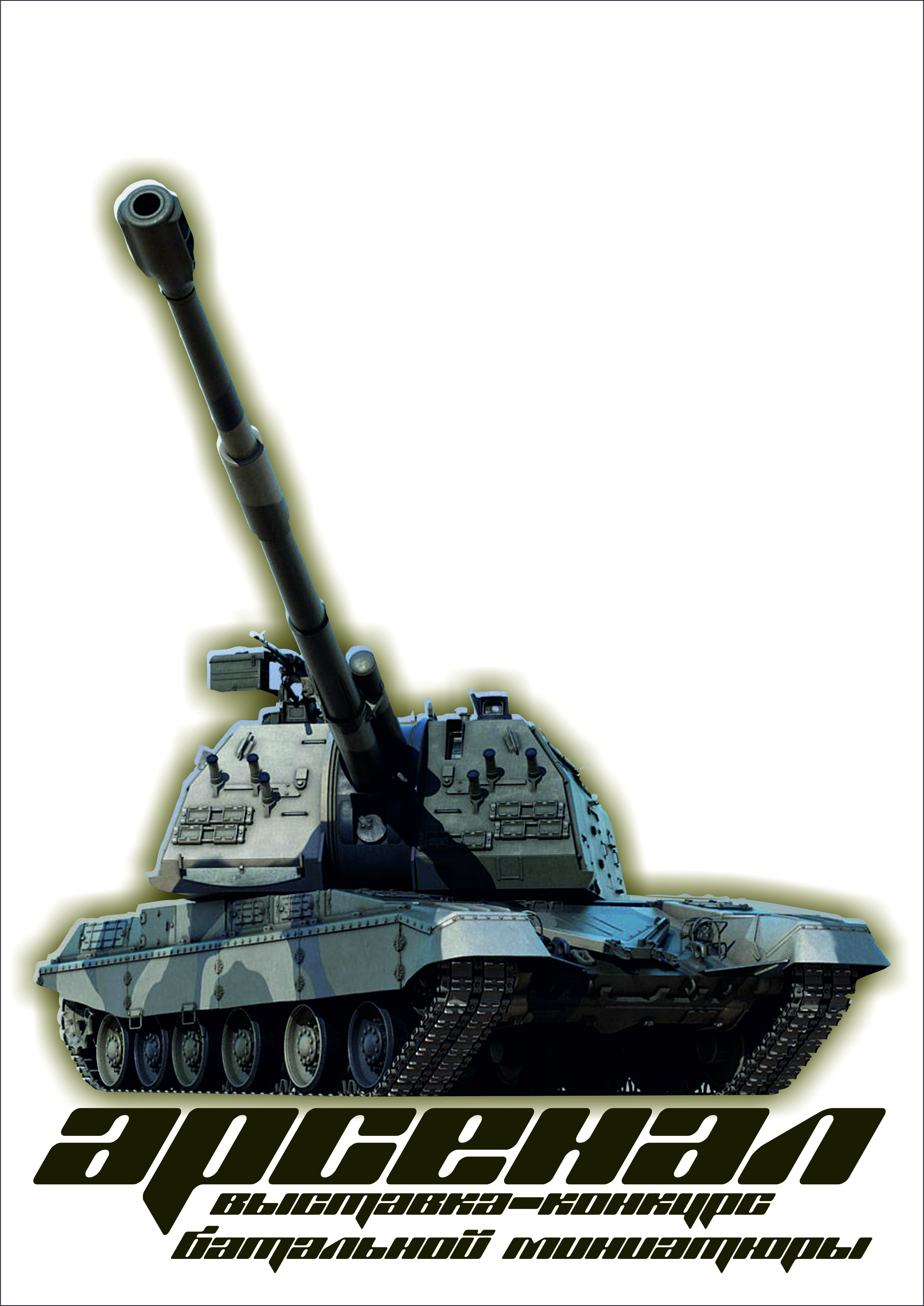 «Утверждаю»Начальник Управления образованияАдминистрации г.Пятигорска________________Н.А.Васютина«___» ноября 2017г.ПОЛОЖЕНИЕо выставке-конкурсе батальной миниатюры  «АРСЕНАЛ»В целях совершенствования военно-патриотического воспитания подрастающего поколения, развития прикладных навыков, творчества и знаний по истории страны, популяризации стендового моделирования и макетирования,  среди учащихся общеобразовательных учреждений г.Пятигорска в период с 22 по 27 января 2018 года проводится Третья открытая городская выставка-конкурс батальной миниатюры  «АРСЕНАЛ».Выставка-конкурс проводится на базе ЦВПВМ. Разъяснения и консультации по условиям проведения выставки-конкурса можно получить в Центре военно-патриотического воспитания молодёжи (пл. Ленина 23, тел. 336081, 89283468048 Швец Александр Иванович).Выставка-конкурс проводится при поддержке Управления образования администрации г.Пятигорска, Совета ветеранов г.Пятигорска, МБУ ДО «Центр военно-патриотического воспитания молодежи», МБУ ДО «Станция юных техников»,  магазина стендовых моделей «Юный техник». Освещение мероприятия – ВГТРК, СИФ-КВМ, газеты «Пятигорска правда», «Городовой», официальный сайт администрации г.Пятигорска www.pyatigorsk.org, официальный сайт ЦВПВМ www.огоньславы.рф, группа ВК «Почетный караул Пятигорска», «"АРСЕНАЛ" клуб батального моделирования»Участники выставки-конкурса - учащиеся общеобразовательных учреждений города Пятигорска. Конкурс индивидуальный. Количество участников от образовательных учреждений не ограничено. Вне конкурса  могут участвовать любые мастера стендового моделизма. Участие в выставке-конкурсе бесплатное.В выставке могут принять участия работы, ранее не участвовавшие в нашей выставке.Выставка-конкурс проводится в виде временной экспозиции в залах Народного музея Боевой славы. Работы-победительницы, при согласии авторов, могут быть выставлены в постоянной экспозиции.Заявки на участие в выставке-конкурсе (с указанием наименования учебного учреждения, фамилии, имени, года рождения, класса участника, наименования и масштаба работы, номинации выставки-конкурса) подаются в ЦВПВМ лично или по электронной почте post1-5gorsk@yandex.ru до 19 января 2017 года. Расстановка моделей 20 января 2017г.Номинации выставки-конкурса.Историческая техника, вооружение и солдаты (до XX века)Техника, вооружение и солдаты Второй мировой войны.Техника, вооружение и солдаты современных вооруженных сил.Свободная темаКатегории выставки-конкурса:Модели броне- и автомобильной техники, артиллерии;Модели самолетов, вертолетов и других летательных аппаратов;Модели кораблей и подводных лодок;Модели местности, зданий и сооружений.Виньетки, диорамыСостав жюри:- БАТМАНОВ Л.Н., ветеран ВОВ, бессменный руководитель клуба «Морская душа», Почетный председатель жюри.- КОБРИН В.А., ветеран ВОВ, заслуженный учитель РФ, сопредседатель жюри;- ЛЕГА Н.Н., председатель Совета ветеранов г.Пятигорска;- ФЕДОРОВИЧ С.П., директор МБУ ДО СЮТ;- ШВЕЦ А.И., руководитель направления «Батальное моделирование»;- ПОГОСЯН А.П., директор магазина «Юный техник»;- УДАРЕНКО М.О., художник ЦВПВМ;- УДАРЕНКО Б.С., художник-оформитель музея М.Ю.Лермонтова.ПОДВЕДЕНИЕ ИТОГОВ И НАГРАЖДЕНИЕ.Победители в номинациях награждается грамотами и ценными призами. Образовательные учреждения за массовость участников награждаются грамотами, которые учитываются в рейтинге Управления образования. Все участники получают Сертификат участника.РАСПОРЯДОК ПРОВЕДЕНИЯ ВЫСТАВКИ-КОНКУРСАСуббота, 20 января, до 	14.30 – расстановка экспозиции1 день, 22.01.2018 	15.00 	– торжественное открытие выставки-конкурса				15.30 – мастер-класс по покраске моделей2 день, 23.01.2018	10.00 – 16.00 работа выставки				15.00 – работа жюри.3 день, 24.01.2018	10.00 – 16.00 работа выставки4 день, 25.01.2018	10.00 – 16.00 работа выставки5 день, 26.01.2018	10.00 – 16.00 работа выставки6 день, 27.01.2018	10.00 – 16.00 работа выставки 16.00 – подведение итогов, награждение 	   победителей, разбор экспозиции